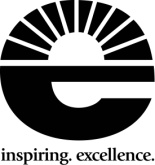 Parent Notification: Schedule Therapy SessionsDate:      Enter Parent/Guardian NameEnter AddressEnter City, IN Enter Zip codeRE: Enter student last, first name – Enter IDDear Parent/Guardian:After several attempts I have been unable to reach you to schedule speech/language therapy sessions for your child.If you are still interested in having your child receive services, please contact me at (574)262-5833.If I do not hear from you within two weeks I will assume you are not interested in having your child receive therapy services at this time. If you decide at a later time that you would like your child to receive speech/language therapy, please call me.Thank you for your attention to this matter.Sincerely,Enter nameSpeech/Language Pathologist